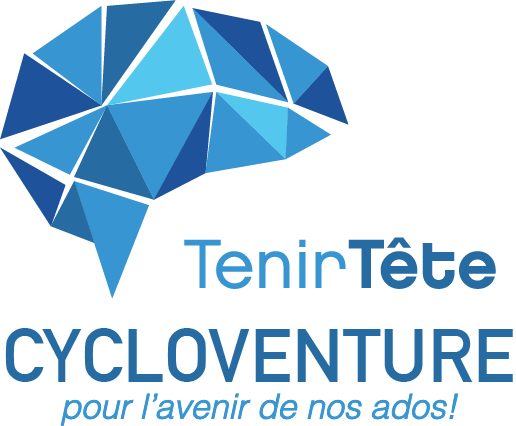 CYCLOVENTURE : Plan de visibilité 2016La Fondation TenirTeteLa recherche fondamentale est la pierre d’assise d’une société de savoir comme la nôtre. Le financement étant un élément essentiel pour mener à bien des activités de recherche, la Fondation TeniTete a été créée afin de compléter les programmes de subventions offerts par les instances gouvernementales et pour ce faire, elle organise annuellement des défis sportifs. La totalité des fonds amassés  par ces événements seront investis dans des projets québécois en recherche sur le cerveau. Mission1. Mieux vaut prévenir que guérir. Le Cycloventure est né d’une initiative de jeunes professionnels visant tout d’abord à stimuler la recherche en prévention des problèmes de santé mentale, l’enfant pauvre de la médecine. 2. Bien dans son corps, bien sa tête. Le Cycloventure s’inscrit dans cette optique de promotion de la l’activité physique pour une meilleure santé globale.3. Conscientiser pour financer. Le Cycloventure conscientise le public à prendre une part active dans le financement des recherches qui lui tiennent à cœur. Maladies mentales-Un Québécois sur 5 souffrira d’un problème de santé mentale au cours de sa vie-La plupart des problèmes de santé mentale se manifestent dès le début de l’adolescence-Avec les technologies actuelles, il est possible de détecter précocement les individus à risqueOù sont investis les fonds amassés?La Fondation TenirTête a pour objectif de financer la recherche en santé mentale chez les adolescents. Pour ce faire, la fondation a pris la décision de supporter les travaux de Josiane Bourque, jeune chercheuse dont le laboratoire est associé au CHU Ste-Justine. Durant les dernières années,  grâce à son expertise de pointe en imagerie médicale du cerveau, Mme Bourque a publié de nombreux articles scientifiques en lien avec la schizophrénie et la consommation pathologique de substances. Elle axe dorénavant ses recherches sur les déterminants de la psychose chez les adolescents afin de pouvoir supporter des programmes de prévention en milieu scolaire. Grâce aux fonds déjà amassés par le Cycloventure, Mme Bourque a déjà réussi à identifier un important marqueur du cerveau qui est associé à l’apparition de traits psychotiques. Ces résultats sont le gage d’une identification efficace de jeunes à risque en vue de futures actions préventives.Le CYCLOVENTUREQuoi 3e Édition du Cycloventure, un défi sportif rassemblant cyclistes, marcheurs et coureurs au cœur du splendide parc national de la MauricieQui Les sportifs aguerris, mais aussi les sportifs du dimanche et les familles sont invités à participer aux diverses activités proposées par le Cycloventure	. Ainsi, les sportifs (cyclistes et coureurs), les personnes touchées par la cause (chercheurs, parents, médecins) et les professionnels se rassemblent lors de cette journée.Quand Le samedi 20 août 2016Où Le Parc national de la Mauricie – Entrée St-Jean-des-Piles. Accueil au site de Rivière-à-la-PêchePourquoi Soutenir la recherche en santé mentale, axer notre appui vers la détection précoce ainsi que des programmes de prévention.Objectifs 2016-Amasser 20 000$ pour la Fondation TenirTête-Accueillir plus de 200 participantsPartenariat Diamant 5 000$15 inscriptions comprises (d’une valeur de 100$ chacune)Mention « Présenté par » lors de toutes les interventions de relations publiques, communiqués de presse, communications officielles, remerciements, sur les pancartes de l’événement, le site web et les chandails des bénévolesMention « Présenté par » sur les vêtements officiels du Cycloventure (maillots de vélo, chandail de course)*Discours de 5 minutes d’un membre de l’entreprise en début d’événementMention du partenaire en fonction de sa catégorie dans le discours de début d’événementPossibilité de remettre un objet ou une offre promotionnelle aux participantsTexte décrivant entreprise sur le site web du Cycloventure.Mentions sur les médias sociaux du Cycloventure (Facebook)Photos de l’événement vous sont libérées de droit.*Votre soutien doit être confirmé avant le 1er juillet 2016 pour bénéficier de cette offre.Partenariat Platine 2 500$10 inscriptions comprises (d’une valeur de 100$ chacune)Présence du logo de l’entreprise : communications officielles, remerciements, sur les pancartes de l’événement, le site web et le chandail des bénévolesPrésence du logo de l’entreprise sur les vêtements officiels du Cycloventure (maillots de vélo, chandail de course)*Mention du partenaire en fonction de sa catégorie dans le discours de début d’événementPossibilité de remettre un objet ou une offre promotionnelle aux participantsMentions sur les médias sociaux du Cycloventure (Facebook)Photos de l’événement vous sont libérées de droit.*Votre soutien doit être confirmé avant le 1er juillet 2016 pour bénéficier de cette offre.Partenariat Or 1000$5 inscriptions comprises (d’une valeur de 100$ chacune)Présence du logo de l’entreprise : communications officielles, remerciements, sur les pancartes de l’événement, le site web et le chandail des bénévolesPrésence du logo de l’entreprise sur les vêtements officiels du Cycloventure (maillots de vélo, chandail de course)*Mention du partenaire en fonction de sa catégorie dans le discours de début d’événement Mentions sur les médias sociaux du Cycloventure (Facebook)*Votre soutien doit être confirmé avant le 1er juillet 2016 pour bénéficier de cette offre.Partenaire Argent 500$ 2 inscriptions comprises (d’une valeur de 100$ chacune)Présence du logo de l’entreprise :  pancarte de l’événement et chandail des bénévoles Mention du partenaire en fonction de sa catégorie dans le discours de début d’événementMentions sur les médias sociaux du Cycloventure (Facebook)Partenaire Bronze 250$1 inscription comprise. (d’une valeur de 100$)Présence du logo de l’entreprise :  pancarte de l’événement Mention du partenaire en fonction de sa catégorie dans le discours de début d’événement Mentions sur les médias sociaux du Cycloventure (Facebook) Pour toute question, n’hésitez pas à communiquer avec:
Guillaume Lachance Gotzmann
819-452-4845 
fondationtenirtete@gmail.com